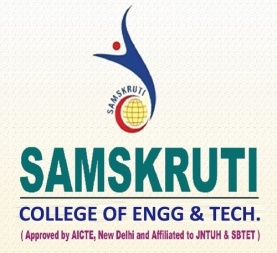 DEPARTMENT OF COMPUTER SCIENCE AND ENGINEERINGLESSON PLAN-OPERATING SYSTEMSw.e.f. 14-12-2017Important Questions in exam point of view    Unit -11. Define OS, Explain Various Functions of OS2. Explain Different Types of OS3. What Is System Call? Discuss Various Types of System Calls4. Explain OS Structure5. Write Short Notes on Virtual MachinesUnit-2Define Process .Explain About Process States With DiagramWhat Is Scheduling. Explain About Types Of SchedulersExplain  About Various CPU Scheduling AlgorithmsWrite Short Notes on A) Multilevel Scheduling B) Multiprocessor SchedulingC) Time Scheduling    5) Explain About Process Synchronization And Critical Section Problem    6) Solutions for Critical Section Problem       A) Petersons Solution     B) Semaphore   C) Monitors    7) Discuss Classical Synchronization Problems       A) Readers Writers Problem      B) Producer Consumer Problem         C) Dining Philosophers   ProblemUnit -3Differences Between Logical& Physical Address SpaceExplain About Contiguous Memory Allocation And Memory Allocation AlgorithmsExplain About Paging And Page Table StructuresExplain About Segmentation Define Fragmentation And Discuss Differences Between Internal And External FragmentationDiscuss About Virtual Memory  Explain About Demand PagingExplain About Various Page Replacement AlgorithmsDefine Thrashing Explain  Different Thrashing Control MethodsDiscuss Different Frame Allocation MethodsUnit-4Define File ,Explain File Access Methods Write Short Notes File System Mounting ,File Sharing, Protection file Explain About  File Allocation Methods Discuss About Free Space  ManagementExplain About Directory Structure And Directory ImplementationExplain About Disk Scheduling AlgorithmsExplain About  Swap Space  ManagementUnit-5What Is A Dead LockExplain Characteristics Of DeadlockExplain About A) Deadlock PreventionB) Deadlock DetectionC) Dead Lock AvoidanceD) Deadlock Recovery   4) Explain Bankers Algorithm  5) Explain How Protection Is Implemented For Access    MatrixTEXT BOOKS:T1: operating systems and concepts by Galvin,Silberscatch,8Th edition   T2: operating systems and structures by William StallingsWEB RESOURCES:W1: http://www.tutorialspoint.com/operating_system/W2:http://williamstallings.com/OperatingSystems/W3:http://www.computerhope.com/os.htmW4:https://www.cs.uic.edu/~jbell/CourseNotes/OperatingSystems/5_Synchronization.htmlFaculty Name: K. Ramasubramanian Year / Sem: II/IIAcademic Year: 2017-18S.NOTOPICS TO BE COVEREDREFERENCE  BOOKNO. OF LECTURES REQUIREDDELIVERY METHODDATEUNIT-I1Operating system objectives, functionsT11Chalk & Talk14.12.20172Computer System ArchitectureT11Chalk & Talk15.12.20173OS StructureT11Chalk & Talk16.12.20174  OS Operations,  Evolution of OS-Simple batch SystemsT11Chalk & Talk 19.12.20175Personnel Computer, Parallel Distributed SystemsT11Chalk & Talk19.12.20176Real Time Systems, Special Purpose SystemsT11Chalk & Talk20.12.20177OS ServicesT11Chalk & Talk 21.12.20178User OS InterfaceT11Chalk & Talk 22.12.20179Operating Systems System callsT11Chalk & Talk23.12.201710Types of System callsT11Chalk & Talk27.12.201711System ProgramsT11Chalk & Talk28.12.201712OS Design & ImplementationT11Chalk & Talk 29.12.201713OS StructureT12Chalk & Talk02.01.201803.01.201814VirtualizationT11Chalk & Talk04.01.201815VM WareT11Chalk & Talk05.01.2018UNIT-II1Process conceptsT11Chalk & Talk06.01.20182 Process States , Process control BlockT11Chalk & Talk08.01.20183ThreadsT11Chalk & Talk09.01.20184schedulingT11Chalk & Talk10.01.20185Process SchedulingT11Chalk & Talk11.01.20186Scheduling QueuesT11Chalk & Talk19.01.20187Context switch, Preemptive scheduling, DispatcherT11Chalk & Talk20.01.20188Scheduling Criteria, Scheduling AlgorithmsT11Chalk & Talk22.01.20189Multi Processor Scheduling, Real Time Scheduling, Thread schedulingT11Chalk & Talk23.01.201810Case Studies: Linux, WindowsT11Chalk & Talk24.01.201811Process synchronization, The Critical-Section ProblemT1          2Chalk & Talk25.01.201827.01.201812Peterson’s Solution, synchronization Hardware, SemaphoresT11Chalk & Talk29.01.201813Classic Problems Of  Synchronization, Case Studies : Linux, WindowT12Chalk & Talk30.01.201831.01.2018UNIT-III1Logical& Physical address spaceT11Chalk & Talk01.02.20182Swapping, Contiguous AllocationT11Chalk & Talk02.02.20183PagingT11Chalk & Talk03.02.20184Page tablesT11Chalk & Talk05.02.20185Structure of the page TableT12Chalk & Talk06.02.201812.02.20186SegmentationT11Chalk & Talk13.02.20187Segmentation With PagingT11Chalk & Talk15.02.20188Virtual memoryT21Chalk & Talk19.02.20189Demand paging PageT21Chalk & Talk20.02.201810Performance Of Demand PagingT22Chalk & Talk21.02.201823.02.201811Page ReplacementT22Chalk & Talk24.02.201826.02.201812Page Replacement AlgorithmsT21Chalk & Talk27.02.201813Allocation Of Frames, TrashingT21Chalk & Talk28.02.2018UNIT-IV1Concept of a file, Access MethodsT2Chalk & Talk01.03.20182Directory StructureT21Chalk & Talk02.03.20183File System Mounting ,File Sharing, ProtectionT21Chalk & Talk03.03.20184File System ImplementationT21Chalk & Talk05.03.20185File System StructureT21Chalk & Talk06.03.20186File Allocation methodsT21Chalk & Talk07.03.20187Free Space ManagementT21Chalk & Talk08.03.20188Directory ImplementationT21Chalk & Talk09.03.20189Efficiency & PerformanceT21Chalk & Talk12.03.201810Overview of mass storage structureT21Chalk & Talk13.03.201811Disk structure, Attachment, schedulingT21Chalk & Talk14.03.201812Disk ManagementT21Chalk & Talk15.03.201813Swap Space ManagementT21Chalk & Talk19.03.2018UNIT-V1Dead Lock System ModelT21Chalk & Talk20.03.20182Dead lock CharacterizationT21Chalk & Talk21.03.20183Methods For Handling dead locksT21Chalk & Talk22.03.20184Deadlock Prevention, AvoidanceT21Chalk & Talk23.03.20185Dead lock Detection,  Recovery from deadlockT21Chalk & Talk24.03.20186System protectionT21Chalk & Talk26.03.20187Goals of Protection Principles, Domain of protectionT21Chalk & Talk27.03.20188Access matrix, ImplementationT21Chalk & Talk28.03.20189Access ControlT21Chalk & Talk29.03.201810Revocation of access rightsT21Chalk & Talk30.03.201811Capability based systemsT21Chalk & Talk31.03.201812Language based protectionT21Chalk & Talk02.04.201813Language-Based ProtectionT21Chalk & Talk03.04.2018